Pg. 1.8A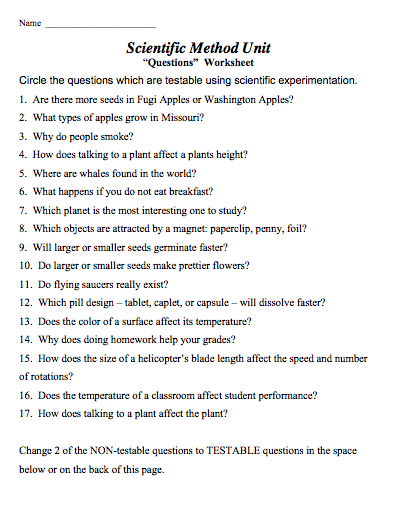 Pg. 1.8B 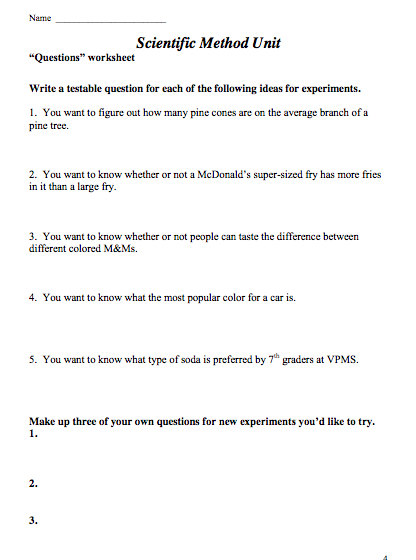 